Primary School PE and Sport Premium 2020 Impact Plan and Allocation Plan 2021-22AllocationThe Linden Centre has received £10,916.00 for the academic year 2021/22 from the Department for Education.How to use the PE and Sport Premium – Department for Education (GOV.UK)Schools must use the funding to make additional and sustainable improvements to the quality of physical education (PE), physical activity and sport you offer.This means that you should use the premium to:Schools can use the premium to secure improvements in the following indicators:Physical Education and School Sport Vision StatementAt The Linden Centre, we recognise the importance of high quality physical education, physical activity and sport and the part it plays in raising standards and narrowing achievement gaps. Physical Education and School Sport are important in giving children the knowledge, understanding and the tools to make a positive impact on their own health and well-being. Our strategy will aim to:Improve health and well-being;Provide high quality opportunities and outcomes;Assist each individual to be the best they can be;Encourage community involvement and responsibility;Promote lifelong learning, active participation and competition;Raise achievement and support excellence;Create a lasting legacy of the Olympic Games and Paralympic Games.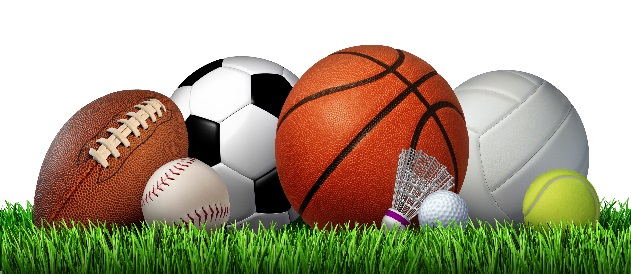 Spending Plan 2021-22Impact of Spending Plan 2020/2021Swimming data 2020-21Swimming National Curriculum requirements:swim competently, confidently and proficiently over a distance of at least 25 metresuse a range of strokes effectivelyperform safe self-rescue in different water-based situations4 of 12 children in our current cohort have successfully achieved the above requirements at the expected level (50%).This has been impacted by COVID-19 as the swimming centres were closed. Intended Impact 2021-22Year 6 Swimming data 2021-22Swimming National Curriculum requirements:swim competently, confidently and proficiently over a distance of at least 25 metresuse a range of strokes effectivelyperform safe self-rescue in different water-based situationsOur aim is for all KS2 students to meet the requirements by the end of Year 4 and continue to use these skills into KS3.PE and Sport PremiumDevelop or add to the PE, physical activity and sport activities that your school already offers.Build capacity and capability within the school to ensure that improvements made now will benefit pupils joining the school in future years.5 Key IndicatorsThe engagement of all pupils in regular physical activity – the Chief Medical Officer guidelines recommend that all children and young people aged 5 to 18 engage in at least 60 minutes of physical activity a day, of which 30 minutes should be in school.The profile of PE and Sport is raised across the school as a tool for whole-school improvement.Increased confidence, knowledge and skills of all staff in teaching PE and Sport.Broader experience of a range of sports and activities offered to all pupils.Increased participation in competitive sport.Expenditure PlanCost (£)To purchase sports equipment for use by children throughout the day outside as a way to de-escalate and focus on fitness.£6,000.00Purchase additional equipment to enhance PE lessons and after-school activities.£1,000.00Purchase medals and trophies for micro and mini marathon day for all children involved (KS1 – KS2).£216.00Providing skills in swimming and water based activities for 6 weeks per year£2,000.00Purchase new equipment for lunchtime activities led by playground leaders and colleagues £1,000.00Transport/ staffing costs to support pupil participation in competitive/ sporting events.£700.00Total Cost:£10,916.00Additional Spending (PE Grant & School Fund) Additional Spending (PE Grant & School Fund) Outdoor Education / Sports Equipment £1,000.00Total Cost:£11,916.00School Focus AreaActions to AchieveEvidence, Impact and SustainabilityTo provide students with a range of physical education experiences.Weekly sessions and outings to include a range of physical education / sports (Jump Extreme, Fishing)All young people took part in weekly trips and took part in physical activity. To include PE within the school curriculum.Weekly sessions of PE included within the school timetable. Sessions of PE are now within the school timetable. These are being planned by teachers however this is a confidence that needs to be developed. A sports/PE curriculum and scheme of work is required to move this forward. To use the school lunchtime to focus on physical education and skills.Support training for all teachers in games and skills.Playtime and Lunchtime is now more social time with games being played. To develop this further, HLTAs should now start to plan for Physical Sessions at Lunchtime to ensure coverage of skills and progression.School Focus AreaActions to AchieveEvidence, Impact and SustainabilityImprove the amount and range of sporting extra-curriculum activities on offer throughout the academic year.External sports company (Sports Scheme Plus) to deliver extra-curricular sports clubs across the year to KS1-KS4 children. This should include standard and unique activities. Linden Centre Outdoor Education TA to support a range of offsite activities and to develop a range of activities appropriate for KS1-4.Purchase additional/ improve existing equipment for Physical Education lessons, extra-curricular activities and lunchtime sessions to engage children in physical activity and sport, increase participation and offer a broader range of activities and sports.Purchase additional equipment to enhance PE lessons and after-school activities.Purchase new equipment for lunchtime activities led by Linden Centre colleagues.  Identify a Daily Mile track onto school or field for whole-school use.Increase the range of sporting competitions held at school for all children and the amount of competitions attended outside of school for KS1- KS2 children and KS3-4Subject Lead to be released for delivery of internal school competitions and to attend competitions outside of school along with an additional member of staff.Purchase medals and trophies for micro and mini marathon day for all children involved.Entrance fees for Competitions. Transport costs to support pupil participation in competitive/ sporting events.Use of outdoor equipment to allow a range of physical exercise throughout each day.Subject Lead to work with teaching staff to improve standards of Physical Education lessons across the school.Offer enrichment activities to broaden the range of sports and activities experienced by children across the school.Enrichment day – Glow in the Dark Dodgeball/ Touchball. Sports Scheme Plus enrichment day – Soccer Tots/ Handball. School residential for whole school